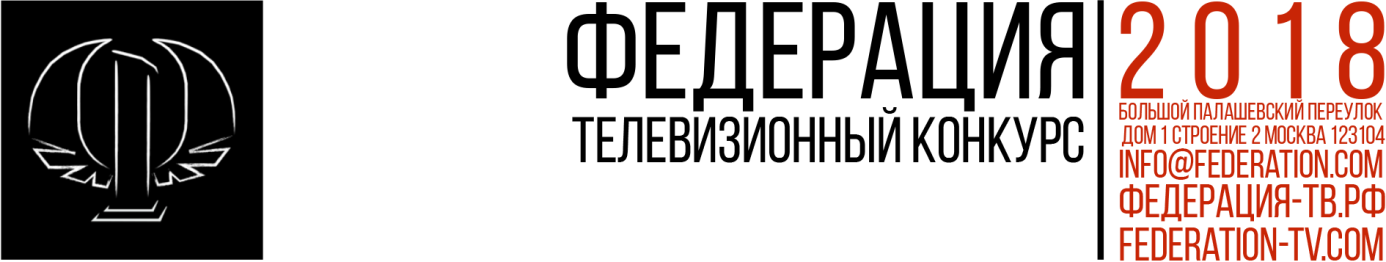  ПРОИЗВОДИТЕЛЬНастоящим подтверждаем передачу прав на:изготовление и хранение ограниченного числа копий Конкурсной работы для целей и задач Конкурса;доведение Конкурсной работы и/или ее фрагментов организатором Конкурса или иным уполномоченным лицом до всеобщего сведения в рамках Конкурса, а также сообщение конкурсной работы и/или ее фрагментов в эфир, по кабелю, в сети Интернет без ограничений по территории в течение одного календарного года после завершения очередного этапа Конкурса, в период с 01 февраля 2019 года по 31 января 2020 года.Правильность указанных в настоящей заявке сведений подтверждаю:Руководитель организации                  _________________          _______________________      подпись                                расшифровка подписи  М.П.                                                                                                      « ____ »   ____________  2018НАЗВАНИЕ РАБОТЫССЫЛКА НА YOUTUBEХРОНОМЕТРАЖ     ЧАС/МИН/СЕКАННОТАЦИЯ	                         КРАТКОЕ СОДЕРЖАНИЕ РАБОТЫ /НЕ БОЛЕЕ 500 ЗНАКОВ/АННОТАЦИЯ	                         КРАТКОЕ СОДЕРЖАНИЕ РАБОТЫ /НЕ БОЛЕЕ 500 ЗНАКОВ/СВЕДЕНИЯ ОБ ЭФИРЕ                  /ДЛЯ РАБОТ, ВЫШЕДШИХ В ЭФИР/НАЗВАНИЕ КАНАЛА                                                       ДАТА ПЕРВОГО ПОКАЗАСВЕДЕНИЯ ОБ ЭФИРЕ                  /ДЛЯ РАБОТ, ВЫШЕДШИХ В ЭФИР/НАЗВАНИЕ КАНАЛА                                                       ДАТА ПЕРВОГО ПОКАЗАГОРОДЮРИДИЧЕСКОЕ НАЗВАНИЕЭФИРНОЕ НАЗВАНИЕ КАНАЛАТЕЛЕФОНE-MAILДОЛЖНОСТЬ И ФИО РУКОВОДИТЕЛЯКОНКУРСНАЯ ПРОГРАММАРЕГИОНАЛЬНЫЙ БРЕНДРЕГИОНАЛЬНЫЙ БРЕНДНОМИНАЦИЯОТМЕТЬТЕ ВЫБРАННУЮ НОМИНАЦИЮ.БРЕНД РЕГИОНАНоминация для телепроектов о брендинге территорийСДЕЛАНО В РОСИИИНоминация для телепроектов о развитии инновационных и импортозамещающих производств в регионах страныБОЛЬШАЯ СТРАНА - УЗНАЙ БОЛЬШЕ!Номинация для телепроектов, направленных на развитие внутреннего и въездного туризмаКОНКУРСНАЯ ПРОГРАММАМОЯ СТРАНАМОЯ СТРАНАНОМИНАЦИЯОТМЕТЬТЕ ВЫБРАННУЮ НОМИНАЦИЮ.НАРОДЫ РОССИИНоминация для телевизионных проектов о коренном населении региона, его образе жизни, традициях и обычаях, традиционных производствах и культурно-историческом и духовном наследии народаЯЗЫК ПРЕДКОВНоминация для телевизионных проектов на языке коренного населения регионаЧЕЛОВЕК СВОЕГО ВРЕМЕНИНоминация для телевизионных проектов, посвященных ярким личностям. Как прославившим свою малую родину в прошлом, так и заслуживших внимание и уважение земляков в настоящемСАМИ МЫ МЕСТНЫЕ Номинация для телевизионных проектов, посвященных повседневной жизни населенного пункта, города или регионаИСТОРИИ ГОРОДА Н-СКАНоминация для телевизионных проектов на тему истории собственного города(села/деревни), регионаСПЕЦИАЛЬНАЯ  НОМИНАЦИЯ«СОБЫТИЕ ГОДА.2018 – ГОД ДОБРОВОЛЬЦА И ВОЛОНТЕРА В РОССИИ»«СОБЫТИЕ ГОДА.2018 – ГОД ДОБРОВОЛЬЦА И ВОЛОНТЕРА В РОССИИ»ОТМЕТЬТЕ ВЫБРАННУЮ НОМИНАЦИЮНоминация для проектов, посвященных  общегражданским инициативам соотечественников.СПЕЦИАЛЬНАЯ  НОМИНАЦИЯ«СЕМЬЯ»«СЕМЬЯ»ОТМЕТЬТЕ ВЫБРАННУЮ НОМИНАЦИЮНоминация для телевизионных проектов о семейных ценностях .СПЕЦИАЛЬНАЯ  НОМИНАЦИЯ«ЖИВОЙ ИСТОЧНИК»«ЖИВОЙ ИСТОЧНИК»ОТМЕТЬТЕ ВЫБРАННУЮ НОМИНАЦИЮНоминация для телевизионных проектов о народных промыслах и традиционных производствах.РЕКВИЗИТЫ ПЛАТЕЛЬЩИКА            РЕКВИЗИТЫ ПЛАТЕЛЬЩИКА            ЮРИДИЧЕСКИЙ АДРЕС /ВКЛЮЧАЯ ОГРН, ИНН, КПП/ПОЧТОВЫЙ АДРЕСТЕЛ/ФАКСE-MAILБАНКОВСКИЕ РЕКВИЗИТЫОПЛАТА        ДАТА              № ПЛАТЕЖНОГО ДОКУМЕНТА         ОПЛАТА        ДАТА              № ПЛАТЕЖНОГО ДОКУМЕНТА         КОНТАКТНОЕ ЛИЦО  КОНТАКТНОЕ ЛИЦО  ДОЛЖНОСТЬ / ФИОТЕЛЕФОН/МОБ. ТЕЛЕФОНE-MAIL